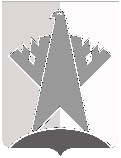 ДУМА СУРГУТСКОГО РАЙОНАХанты-Мансийского автономного округа - ЮгрыРЕШЕНИЕ«01» февраля 2018 года                                                                                                             № 364        г. СургутДума Сургутского района решила:Внести в приложение 1 к решению Думы Сургутского района от 28 сентября 2016 года № 5 «Об утверждении Положений о постоянных комиссиях Думы Сургутского района» следующие изменения:1) подпункт 6 пункта 1 раздела 3 изложить в следующей редакции: «6) стратегия социально-экономического развития Сургутского района;»;2) подпункт 7 пункта 1 раздела 3 признать утратившим силу.О внесении изменений в решение Думы Сургутского района от 28 сентября 2016 года № 5 «Об утверждении Положений о постоянных комиссиях Думы Сургутского района»Председатель Думы Сургутского района                                                                                 А.П. Сименяк